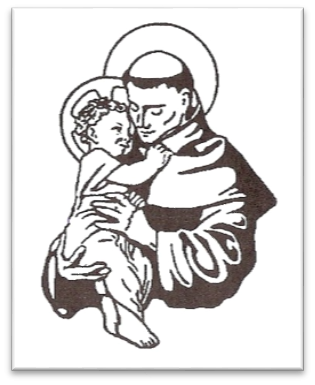 RegulaminKonkursu Plastycznego dla dzieci w wieku przedszkolnym„Kapliczki, krzyże i figurki przydrożne w mojej miejscowości"Rok szkolny 2017/2018Patronat honorowy:

Ordynariusz Drohiczyński J. E. ks. bp Tadeusz Pikus
Wicemarszałek Senatu Maria Koc
Burmistrz Węgrowa Krzysztof Wyszogrodzki I. Tytuł: Konkurs Plastyczny „Kapliczki, krzyże i figurki przydrożne w mojej miejscowości"II. Organizatorzy:Katolickie Przedszkole Św. Antoniego w WęgrowieWydział Katechezy i Szkolnictwa Katolickiego Kurii Diecezjalnej w DrohiczynieParafia Rzymskokatolicka pw. św. Piotra z Alkantary i św. Antoniego z Padwy w WęgrowieCaritas Diecezji DrohiczyńskiejIII. Cele edukacyjne:zdobywanie wiedzy na temat historii powstania kapliczek, krzyży i figurek w rodzinnej miejscowości,krzyże, kapliczki i figurki jako małe budowle architektury sakralnej,krzyż jako symbol odkupienia ludzi – poznanie symboliki krzyża, krzyż, kapliczka i figurka jako miejsce zgromadzenia społeczności lokalnej podczas nabożeństw majowych, czerwcowych, poświęcenia pól, wyprowadzenia zmarłych,rozwijanie twórczego myślenia u dzieci,pobudzanie i rozwijanie aktywności artystycznej dzieci.IV. Sposób i terminy przeprowadzania eliminacji, w tym ustalania i ogłaszania wyników:Konkurs składa się z dwóch etapów: przedszkolnego i finałowego.1. Etap przedszkolny:Etap przedszkolny zakończy się 31.03.2018r. jednocześnie we wszystkichprzedszkolach.Dzieci przygotowują prace zgodnie z tematyką i kategoriami wiekowymi.Do drugiego etapu przechodzą po 3 prace z każdej kategorii.Przedszkolna komisja konkursowa informuje uczestników tego etapu o ich wynikach  niezwłocznie po dokonaniu wyboru, oceny, potwierdzonej protokołem.2. Etap finałowy:Ogłoszenie wyników odbywa się poprzez umieszczenie na stronach internetowych organizatorów protokołu z posiedzenia komisji konkursowej.Organizatorzy przygotowują wystawę prac.Etap finałowy kończy się uroczystą galą w sali widowiskowej w siedzibie Katolickiego Przedszkola Św. Antoniego w Węgrowie w dniu 11.05.2018 r. o godz. 12.30.Podsumowania etapu finałowego dokonuje przewodniczący komisji konkursowej podczas uroczystej gali w dniu finału.V. Zakres wiedzy i umiejętności wymaganych na poszczególnych stopniach:1. Etap przedszkolny:Praca plastyczna przedstawiająca ujęcie tematu dowolną techniką w dowolnym formacie w jednej z trzech kategorii:		Kategoria I - dzieci trzyletnie,		Kategoria II - dzieci czteroletnie,		Kategoria III – dzieci pięcioletnie,		Kategoria IV – dzieci sześcioletnie2. Etap finałowy:Praca plastyczna przedstawiająca ujęcie tematu dowolną techniką w dowolnym formacie w 	jednej z trzech kategorii:		Kategoria I - dzieci trzyletnie, 		Kategoria II - dzieci czteroletnie,		Kategoria III – dzieci pięcioletnie, 	 	Kategoria IV – dzieci sześcioletnieVI. Wykaz literatury obowiązującej uczestników oraz stanowiącej pomoc dla nauczyciela:Podstawowe informacje dotyczące symboliki krzyża, małe budowle architektury sakralnej, historia i legendy związane z powstaniem krzyża, kapliczki  czy figurki w rodzinnej miejscowościVII. Kryteria kwalifikowania uczestników do kolejnych stopni. Warunki uzyskiwania wyróżnień:W konkursie mogą brać udział dzieci w wieku przedszkolnym z terenu Diecezji Drohiczyńskiej i spoza niej.W etapie przedszkolnym biorą udział wszystkie zainteresowane dzieci w wieku przedszkolnym.Pierwszy etap wygrywają prace dzieci w kategoriach wskazanych w regulaminie, których prace są najlepsze. Tym samym przechodzą do etapu finałowego.Lista uczestników etapu finałowego zostanie opublikowana na stronach internetowych organizatorów.W etapie finałowym zwycięzcami i osobami wyróżnionymi zostają dzieci, których prace zostaną uznane za najlepsze.Każdy uczestnik może wykonać tylko jedną pracę.Zwycięzcy konkursu w poszczególnych kategoriach – miejsce I, II, IIIoraz osoby wyróżnione – otrzymają dyplomy i nagrody rzeczowe.VIII. Tryb pracy komisji na poszczególnych stopniach:Etap przedszkolny:Przedszkolną komisję konkursową powołuje dyrektor przedszkola.Do składu komisji należy powołać przynajmniej dwóch nauczycieli, zaleca się, aby był wśród nich nauczyciel religii.Komisja sporządza protokół zgodnie z wzorem (załącznik nr 2) i do 20.04.2018 r. przesyła go organizatorom wraz z pracami - decyduje data stempla pocztowego.Etap diecezjalny:Komisję konkursową powołuje dyrektor Katolickiego Przedszkola Św. Antoniego w Węgrowie.W skład komisji konkursowej wchodzą eksperci spoza placówki powołani przez organizatora.Pracom Komisji przewodniczy dyrektor Wydziału Katechezy i Szkolnictwa Katolickiego                 w Drohiczynie.Prace niesamodzielne są eliminowane z konkursu.Komisja sporządza szczegółowy protokół z eliminacji finałowych.IX. Przepisy końcowe:Opiekunowie oraz uczniowie i ich rodzice mają prawo wglądu do prac i protokołu.Prace nadesłane na konkurs przechodzą na własność organizatora i nie będą zwracane.Organizator konkursu ma prawo do bezpłatnej reklamy prac w wystawie pokonkursowej, katalogu, w prasie, telewizji i Internecie oraz przekazanie innym podmiotom w celu popularyzacji konkursu, a także realizacji innych działań statystycznych.Kwestie sporne rozstrzygają organizatorzy.Organizatorzy mają prawo wprowadzania zmian w regulaminie.Wszelkich informacji na temat konkursu udzielają organizatorzy: tel. 885 052 052Szczegółowe informacje (regulamin; wzory: karty pracy, protokołu; zgody na przetwarzanie danych, wyniki kolejnych etapów konkursu) zostaną zamieszczone na stronach:www.przedszkole.klasztorwegrow.plwww.katecheza.drohiczynska.plwww.klasztorwegrow.pl Do każdej pracy należy wypełnić kartę pracy wg wzoru (załącznik nr 1) i nakleić na odwrocie pracy oraz zgodę na przetwarzanie danych osobowych (załącznik nr 3).Podpisanie karty pracy jest wyrazem akceptacji regulaminu i warunków udziału w konkursie.Przedszkole dołącza do prac protokół z etapu szkolnego konkursu, który jest jednocześnie zgłoszeniem przedszkola do udziału w etapie finałowym (załącznik 2).Podpisane prace: płaskie na odwrocie, przestrzenne na tabliczce doczepionej do pracy należy przesłać na adres Organizatora:			Katolickie Przedszkole Św. Antoniego			ul. Kościuszki 27A			07-100 Węgrów			z dopiskiem „Konkurs plastyczny”